VI. MEDIOS Y MATERIALES     Equipos: Data display y otros equipos de tecnología informática. Otros: Silabo, Separatas, libros, resúmenes, guías prácticas, revistas, direcciones electrónicas, conferencias, reuniones de coordinación y evaluación, viaje de estudios.VII. EVALUACION.7.1.- Características: interactiva, permanente integral, individual-grupal.7.2.- Criterios básicos: Asistencia obligatoria. El 30% de inasistencias determina la desaprobación automática de la asignatura. Dominio teórico y capacidad de aplicación del conocimiento; nivel crítico, originalidad, consistencia y actitud innovadora.7.3.-Requisitos trabajo de investigación grupal, entrega de informes de lecturas y promedio aprobatorio de pruebas parcial, final y prácticas calificadas.7.4.- Instrumentos: Registros, fichas de debate, guías de observación, lecturas. La ponderación de las notas se hará de acuerdo al Reglamento Académico Capítulo X Art. 127º inciso a.VIII. BIBLIOGRAFÍA •Guardia Mayorga, César. Cultura Humana. Edit. Unidad. Lima 1999.Macionis, J.J. & Plummer. Cultura Interacción social y vida cotidiana. Editorial Prentice Hall. Madrid 2009.Bourdieu, Pierre. La miseria del mundo. Edit. F.C.E. Buenos Aires. 1999Espinoza Salas, Julio. Fuentes Filosóficas en la formación intelectual de Mariátegui. La Cantuta. Lima 2003.Walker, Gavin. Sociedad y Cultura. Edit. Mil Robles. Barcelona 2001.Lawley, Elizabeth. La Sociología de la cultura en la comunicación por computadora. Fondo de Cultura Económca. Buenos Aires 2015.Lora Cam, José F.W. Mitologias Universales y Latinoamericanas. Ed. Juan Gutemberg. Lima 2003.Obando Morán, J.D. Ocaso de una Impostura. El fracaso del paradigma intelectualista en el Perú. Ed. P.S.M. Lima 2003.Swartz, Daniel. Cultura y Energía, La Sociología de Pierre Bourdieu. Ed. IL. Chicago 2004.Roldan Aquino, Julio. Perú, Mito y Realidad. Lima 2006.Rosental, M. M. Diccionario filosófico. Ed. Pueblos Unidos. Montevideo 2000.Sobrevilla, David. Las ideas en el Perú Contemporáneo. En Historia del Perú, Procesos e Instituciones. Tomo XI. Ed. Juan Mejía Baca. Lima. 1981.Griswold, Wendy. Cultura y sociedades en un mundo que cambia. Edit. Mil Robles. Bs. As. 2005.Rígido, Rodney. Sociología. Edit. Síntesis. Madrid 2005.BENDIX, Richard; S.M. LIPSET. Clase, status y poder, Ed. Suramérica, Madrid 1972                               Huacho, abril del 2018                                                                                                                                                                                                                                                                                                                                                                                                                                                                                                                                                                                                        ..........................................................                                                                Lic. ROGGER TABOADA RODRIGUEZ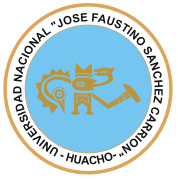 Universidad NacionalJosé Faustino Sánchez CarriónFACULTAD DE CIENCIAS SOCIALESSILABOASIGNATURA:   SOCIOLOGÍA DE LA CULTURA           CODIGO: 8801   I.- DATOS GENERALES1.1 ESCUELA ACADÉMICO PROFESIONAL       :   SOCIOLOGÍA1.2 CICLO                                                              :   VIII 1.3 CRÉDITOS                                                       :   31.4 CONDICIÓN                                                   :   OBLIGATORIO1.5 HORAS SEMANALES                                     :   TH: 04; HT-02; HP-021.7 SEMESTRE ACADÉMICO                               :   2018-I1.8 PRE REQUISITO                                              :   77061.9 DURACIÓN DEL CURSO                                 :   16 SEMANAS1.10 DOCENTE                                                       :   RÓGGER TABOADA RODRÍGUEZ                     E-mail:    roggerst@hotmail.comII.-SUMILLACultura y ciencia social. . Cultura y Civilización. La cultura en la estructura social. Conceptos de los clásicos de la sociología y la cultura. Marx, Weber, Georg Simmel y Giovanni Sartori. La cultura popular y sus expresiones, la cultura política y el individuo. La “cultura de masas” y los movimientos culturales. La crisis de la modernidad y la Postmodernidad. La Escuela de Frankfurt: Adorno, Horkheimer, Marcuse, Habermas. Sociología de la cultura o sociología cultural? La pluriculturalidad en el Perú. Política cultural, cultura y educación. La cultura regional. La cultura global.III.-OBJETIVOS•	Dominar los instrumentos teóricos vinculados a la cultura y la sociología. Conocer los estudios de los clásicos; las características de la pluriculturalidad y la cultura popular.   . Al concluir el ciclo, el estudiante sabrá articular su formación teórica y práctica, con su entorno social.IV. METODOLOGIA•	Motivación y problematización, sustentándose en hechos y teoría.•	Selección de lecturas, videos, en relación con cada tema del curso, que   constituye material de trabajo, estudio y discusión.•	Las sesiones se organizarán en torno a exposiciones, discusiones y controles de lectura. •	Conformación de grupos de trabajo para exponer temas del curso.•	Sustentación y debate sobre las exposiciones de los grupos . Analizar hechos culturales y relacionarlos con los temas y lecturas efectuadas. . Organizar trabajos de dinámica grupal. V. PROGRAMACION DE CONTENIDOSUNIDAD  TEMATICAOBJETIVOS ESPECIFICOSCONTENIDOS ANALITICOS                                                            No. SEMANASIConcepto de Cultura. Cultura y Civilización. La cultura en la estructura social. 1.1 Conocer la génesis, el desarrollo y las perspectivas de la cultura.1.2 Distinguir cada uno de los conceptos de cultura en los clásicos de la sociología. 1.3 Estudiar a la cultura como elemento de nuestra identidad.1.1. Antecedentes y origen de la cultura. 1°IConcepto de Cultura. Cultura y Civilización. La cultura en la estructura social. 1.1 Conocer la génesis, el desarrollo y las perspectivas de la cultura.1.2 Distinguir cada uno de los conceptos de cultura en los clásicos de la sociología. 1.3 Estudiar a la cultura como elemento de nuestra identidad.1.2. Conceptos de cultura en los clásicos de la sociología: Marx, Weber, Durkheim. 2°IConcepto de Cultura. Cultura y Civilización. La cultura en la estructura social. 1.1 Conocer la génesis, el desarrollo y las perspectivas de la cultura.1.2 Distinguir cada uno de los conceptos de cultura en los clásicos de la sociología. 1.3 Estudiar a la cultura como elemento de nuestra identidad.1.3.  Cultura e identidad. El  desarraigo social3°IConcepto de Cultura. Cultura y Civilización. La cultura en la estructura social. 1.1 Conocer la génesis, el desarrollo y las perspectivas de la cultura.1.2 Distinguir cada uno de los conceptos de cultura en los clásicos de la sociología. 1.3 Estudiar a la cultura como elemento de nuestra identidad.1.4. Expresiones de la cultura: Folklore, literatura, poesía, pintura cinematografía, tradiciones, fiestas contumbristas. 3°IILa cultura como factor movilizador del individuo y la sociedad. Relación con la problemática humana.2.1 Analizar la relación de la cultura con la sabiduría popular.2.2 Determinar el significado del término “cultura de masas”.2.3 Precisar los alcances del debate sobre la modernidad.2.1. Los movimientos culturales4°IILa cultura como factor movilizador del individuo y la sociedad. Relación con la problemática humana.2.1 Analizar la relación de la cultura con la sabiduría popular.2.2 Determinar el significado del término “cultura de masas”.2.3 Precisar los alcances del debate sobre la modernidad.2.2. La cultura como factor de cambio social5°IILa cultura como factor movilizador del individuo y la sociedad. Relación con la problemática humana.2.1 Analizar la relación de la cultura con la sabiduría popular.2.2 Determinar el significado del término “cultura de masas”.2.3 Precisar los alcances del debate sobre la modernidad.2.3. La cultura política         6°IILa cultura como factor movilizador del individuo y la sociedad. Relación con la problemática humana.2.1 Analizar la relación de la cultura con la sabiduría popular.2.2 Determinar el significado del término “cultura de masas”.2.3 Precisar los alcances del debate sobre la modernidad.2.4. Cultura y globalización.7°IILa cultura como factor movilizador del individuo y la sociedad. Relación con la problemática humana.2.1 Analizar la relación de la cultura con la sabiduría popular.2.2 Determinar el significado del término “cultura de masas”.2.3 Precisar los alcances del debate sobre la modernidad.PRIMER PARCIAL8°IIIConocer las diversas vertientes  de los estudiosos de la cultura.3.1 Establecer la relación entre el conocimiento y la verdad cultural3.2 Conocer las tendencias actuales sobre el estudio de la cultura.3.1. Crisis de la modernidad e influencia en el desarrollo de la cultura 9°IIIConocer las diversas vertientes  de los estudiosos de la cultura.3.1 Establecer la relación entre el conocimiento y la verdad cultural3.2 Conocer las tendencias actuales sobre el estudio de la cultura.3.2. La Escuela de Frankfurt: Adorno, Horkheimer, Marcuse, Habermas10°IIIConocer las diversas vertientes  de los estudiosos de la cultura.3.1 Establecer la relación entre el conocimiento y la verdad cultural3.2 Conocer las tendencias actuales sobre el estudio de la cultura.3.3. Nuevas tendencias del desarrollo cultural 11°IIIConocer las diversas vertientes  de los estudiosos de la cultura.3.1 Establecer la relación entre el conocimiento y la verdad cultural3.2 Conocer las tendencias actuales sobre el estudio de la cultura.3.4. Sociología de la cultura o sociología cultural? 12°IVComo se aborda el tema de la cultura en la sociedad peruana. 4.1. Comprender la problemática cultural del Perú  en los planos regionales y locales.4.1.  Pluriculturalidad, Multiculturalidad e Interculturalidad.         13°  IVComo se aborda el tema de la cultura en la sociedad peruana. 4.1. Comprender la problemática cultural del Perú  en los planos regionales y locales.4.2.  La cultura regional.4.3. Expresiones de la cultura regional y local.14° y 15° IVComo se aborda el tema de la cultura en la sociedad peruana. 4.1. Comprender la problemática cultural del Perú  en los planos regionales y locales.SEGUNDO EXAMEN PARCIAL Y PUBLICACIÓN DE RESULTADOS16°